TALLER DE ESTIMULACIÓN COGNITIVA“ACTIVA TU MENTE”FECHA: 6, 13, 20 JULIO Y 3 AGOSTOHORARIO: DE 12:00 A 13:30 HORASLUGAR: ASOCIACIÓN DE JUBILADOS/AS DE EL RECUENCO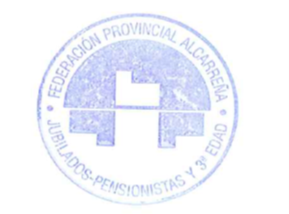 ORGANIZA:FEDERACIÓN PROVINCIAL DE JUBILADOS, PENSIONISTAS Y TERCERA EDAD ALCARREÑASUBVENCIONA:CONSEJERÍA BIENESTAR SOCIAL JUNTA COMUNIDADES CASTILLA- LA MANCHA